ESCOLA _________________________________DATA:_____/_____/_____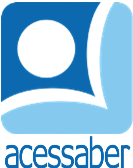 PROF:_______________________________________TURMA:___________NOME:________________________________________________________MEUS AMIGOSEU TENHO ALGUNS BONS AMIGOS, O ANTÔNIO E O BRIAN, ELES MORAM NA MESMA RUA QUE EU. EU VOU PARA A ESCOLA DE ÔNIBUS COM MEUS AMIGOS. NA ESCOLA, ANTÔNIO, BRIAN E EU BRINCAMOS COM LISA E EMA NO PARQUINHO. TODOS ALMOÇAMOS JUNTOS. NO FUTEBOL TENHO DOIS AMIGOS O JOSÉ E O HEITOR. ÀS VEZES EU CONSIGO VER MEUS PRIMOS BERNARDO E KEVIN NÓS SOMOS MUITO AMIGOS. EU GOSTO DE TODOS OS MEUS AMIGOSAUTOR DESCONHECIDOQUESTÕESQUAL É O TÍTULO DO TEXTO?R: __________________________________________________________________QUAIS AMIGOS ANDAM DE ÔNIBUS? R: __________________________________________________________________QUAL É O NOME DOS AMIGOS DO FUTEBOL? R: __________________________________________________________________COM QUEM ANTÔNIO E BRIAN BRINCAM NO PLAYGROUND? R: __________________________________________________________________COMO SE CHAMAM OS PRIMOS? R: __________________________________________________________________FAÇA UMA ILUSTRAÇÃO DA HISTÓRIA: